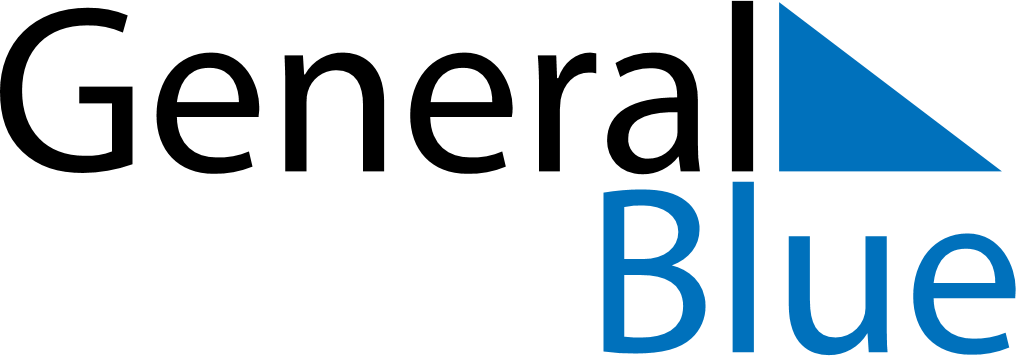 2019 - Q3Guadeloupe 2019 - Q3Guadeloupe 2019 - Q3Guadeloupe 2019 - Q3Guadeloupe 2019 - Q3Guadeloupe 2019 - Q3Guadeloupe JulySUNMONTUEWEDTHUFRISATJuly123456July78910111213July14151617181920July21222324252627July28293031JulyAugustSUNMONTUEWEDTHUFRISATAugust123August45678910August11121314151617August18192021222324August25262728293031AugustSeptemberSUNMONTUEWEDTHUFRISATSeptember1234567September891011121314September15161718192021September22232425262728September2930SeptemberJul 14: Bastille DayJul 21: Victor Shoelcher DayAug 15: Assumption